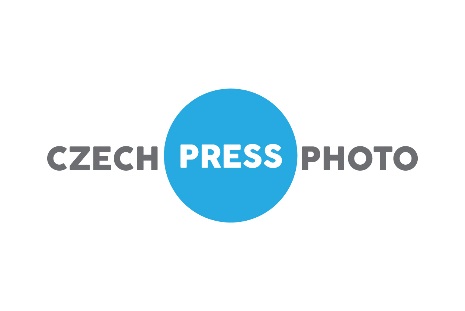 Staroměstská radnice hostí do konce ledna to nejlepší z Czech Press Photo 2017 Výstava vítězných a dalších vybraných fotografií a videí 23. ročníku soutěže Czech Press Photo odstartuje v Křížové chodbě a Rytířském sále pražské Staroměstské radnice ve středu 22. listopadu. Celkově výstava představí téměř 500 fotografií a videí od více než 100 autorů.Výstava Czech Press Photo 2017 ukáže nejen snímek vítěze hlavní ceny „Fotografie roku“, ale také práce těch, kdo uspěli v jednotlivých kategoriích a i další vybrané neoceněné fotografie, které mapují celý rok. Největší pozornost zpravidla přitahují tradiční kategorie, jako jsou například Aktualita, Každodenní život či Lidé, o kterých se mluví. Vloni k nim však přibyly navíc kategorie Problémy dnešní doby či Lifestyle. V letošní soutěži byla velmi silně zastoupena kategorie Příroda, věda a životní prostředí s fotografiemi, které přibližují tu hezčí stránku světa. Chybět ale nebude ani video, jež bude zastoupeno prostřednictvím oceněných dokumentů v kategoriích Aktualita a reportáž, Feature a Investigation. Mezi tématy, které se letos snímky objevují, je opět řada jak domácích, tak mezinárodních událostí, které během poslední doby přitáhly pozornost miliard obyvatel celé planety. Patří sem třeba změny, které v uplynulých měsících proběhly v Turecku, průběh voleb nového amerického prezidenta či problémy, jež hýbou oblastí Blízkého východu.  Z domácích témat výstava ukazuje například propuštění Jiřího Kajínka, portréty nedávno tragicky zemřelého herce Jana Třísky při natáčení jeho posledního filmu Po strništi bos. Prostřednictvím mnoha dalších kategorií Czech Press Photo se však návštěvníkům představí i témata, která většinou každodenně neplní první stránky novin a magazínů. Na jedné straně obyčejný, na druhé i trochu stylizovaný pohled na současný svět pak zachycují fotografie z kategorií Každodenní život, Umění a kultura, Sport a již zmiňovaný Lifestyle. Návštěvníci se mohou také těšit na fotografie indiánů z amazonského pralesa či snímky psů, kteří pomáhají opuštěným lidem. Každý si napříč kategoriemi najde téma, které ho zajímá a osloví. Řada snímků je prezentována i na obrazovkách, čímž se spektrum vystavených fotografií ještě rozšiřuje.Návštěvníci výstavy si budou proto moci opravdu z čeho vybírat. Do letošního ročníku prestižní soutěže Czech Press Photo se přihlásil rekordní počet autorů. Mezinárodní porota hodnotila práce 482 fotografů s trvalým bydlištěm v České a Slovenské republice s celkovým počtem 7277 fotografií. Videosekce se zúčastnilo 26 autorů celkovým počtem 56 videí. Výstava Czech Press Photo 2017 potrvá až do 30. ledna příštího roku. Bude otevřena každý den od 10.00 do 19.00 hodin. Základní vstupné činí 150 a snížené 70 korun. V celém průběhu jejího konání proběhnou doprovodné akce, jako jsou besedy s vítězi jednotlivých kategorií.Adresa prostor konání výstavy: Staroměstské nám. 1/3, 110 00 Staré Město, Praha 1Další informace naleznete na www.czechpressphoto.cz.Kontakty a další informace:Public relations - Radek Polák tel.: +420 778 747 113,  polak@czechpressphoto.cz